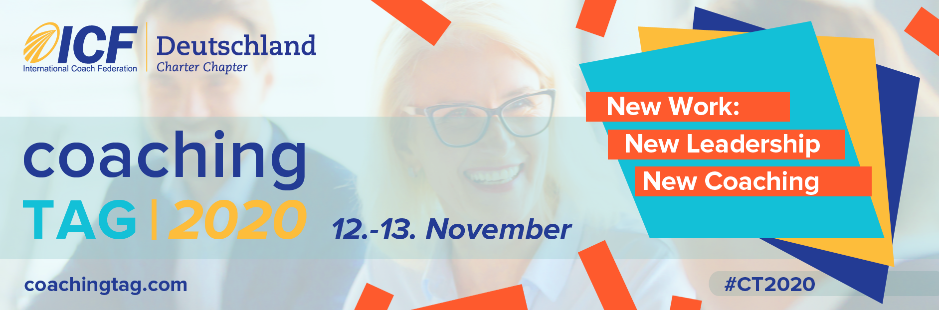 SpeakerBitte fügen Sie ein Foto im jpg oder png Format bei, das wir zur Veröffentlichung nutzen können und senden Sie uns die umseitige Urheberrechtserklärung unterschrieben zurück. Vielen Dank!UrheberrechtserklärungHiermit erkläre ich, dass das Foto, das ich der ICF Deutschland für die Präsentation meiner Person auf deren Homepages, dem Newsletter, den Social Media Kanälen und  Printmedien überlassen habe frei von jeglichen Urheberrechtsansprüchen ist bzw. ich das Foto ohne Einschränkungen verwenden und weiterleiten darf, und ich aktiv über den etwaigen Ablauf dieser Berechtigung informiere.unter folgendem Copyright – Vermerk verwendet werden darf: 
___________________________________________________________________________________________________________________________________________________________________________________________________________________________________________________Bitte Zutreffendes Ankreuzen und gegebenenfalls ergänzen.NameTitel des BeitragsWorum geht es in Ihrem Vortrag?
(mindestens 100 bis maximal 150 Worten)Was möchten Sie über sich sagen?
(Beschreibung Referent/in – mindestens 50 bis maximal 100 Worte)Welche Webadresse / Homepage sollen wir für Sie verlinken und welche # verwenden?Haben Sie zum Thema ein Video, das wir auf Social Media teilen dürfen?https://www.Name:Ort & Datum:
Unterschrift